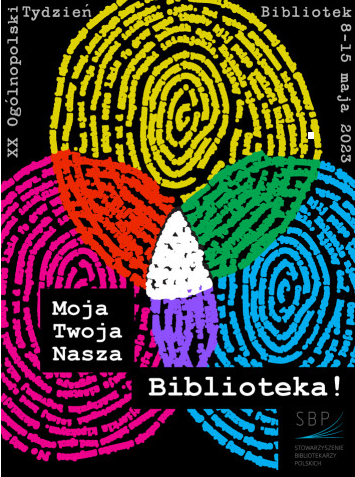 REGULAMIN SZKOLNEGO KONKURSU PLASTYCZNEGO NA KOMIKS NA PODSTWIE ULUBIONEJ KSIĄŻKIORGANIZOWANEGO W RAMACH                                         XX TYGODNIA BIBLIOTEK           W ZESPOLE SZKOLNO – PRZEDSZKOLNYM                       W RAKOWIE1. Organizator: Zespół Szkolno - Przedszkolny w Rakowieul. Łagowska 2526-035 Raków2. Koordynatorzy konkursu:Dorota Opatowicz  – nauczyciel języka polskiego                                   nauczyciel bibliotekarz3. Konkurs skierowany jest do uczniów klas I - VIII ZSP w Rakowie.Kategorie wiekowe:uczniowie klas I – IIIuczniowie klas IV-VIII4. Cele konkursu:rozwijanie wyobraźni plastycznej inspirowanej przeczytanymi książkamizachęcanie do wyrażania swoich zainteresowań i przeżyć związanych                 z literaturą w formie plastycznejzainteresowanie młodego czytelnika książkąpoznawanie oryginalnych technik plastycznychrozwijanie zainteresowania komiksem wśród dzieci i młodzieżyinspirowanie do pracy twórczejwzbogacanie warsztatu plastycznego i rozwijanie różnorodnych form i technik plastycznychpopularyzacja twórczości plastycznej dzieciumożliwienie dzieciom i młodzieży zaprezentowania swojego talentu5. Warunki uczestnictwa:Zadaniem uczestników konkursu jest wykonanie komiksowej adaptacji wybranego utworu literackiego (lub jego fragmentu). Praca powinna zawierać treści wynikające z lektury; uczestnicy sami tworzą teksty komiksu, opierając się na wybranym przez siebie tekście literackim.Na konkurs należy dostarczyć jedną pracę komiksową stanowiącą zamkniętą całość o objętości od 3 do 6 stron formatu A4 Komiks musi zawierać minimum 8 rysunków – scen inspirowanych lekturą szkolną lub jej fragmentu.Praca powinna być wykonany samodzielnie przez ucznia.Technika wykonania pracy dowolna np. rysunkowo - graficzna, malarska, wyklejanka.Praca musi mieć na odwrocie wydrukowaną i przyklejoną metryczkę: imię i nazwisko autora pracy, klasa, tytuł książki, której praca dotyczy.Prace złożone na konkurs przechodzą na własność Organizatora Konkursu.Prace konkursowe zostaną ocenione przez Komisję Konkursową powołaną przez Organizatora Konkursu. Decyzja jury jest ostateczna i nie podlega odwołaniu.Udział ucznia w konkursie jest jednoznaczny z akceptacją Regulaminu oraz wyrażeniem zgody przez rodzica/opiekuna prawnego na publikację wyników konkursu oraz zdjęć na stronie internetowej szkoły.6. Kryteria oceny prac konkursowych:1. Komisja powołana przez Organizatorów dokona oceny prac w dwóch kategoriach wiekowych: klas I - III i IV – VIII.2.  Prace oceniane będą zgodnie z następującymi kryteriami:zgodność pracy z tematem konkursudobór książki lub jej fragmentuinterpretacjakompozycjafabułaoryginalność / kreatywnośćestetyka i pomysłowośćwalory artystyczne, m.in. kompozycja, kolorystykasamodzielność pracyciekawe przedstawienie tematuwkład pracy3. Konkurs ma charakter jednoetapowy.4. Prace konkursowe zostaną ocenione przez Komisję Konkursową powołaną przez Organizatora Konkursu. Komisja dokona wyboru w trybie głosowania.7. Miejsce i termin składania prac konkursowych:Prace należy składać do dnia : 12.05.2023 r. do Koordynatora konkursu –p. Doroty Opatowicz, uczniowie klas młodszych do wychowawców.Prace konkursowe niespełniające wymagań, o których mowa w regulaminie konkursu, nie będą podlegały ocenie Komisji Konkursowej.Prace dostarczone po terminie nie będą oceniane.Organizatorzy zastrzegają sobie prawo do zachowania prac.8. Nagrody:1. Każdy uczestnik konkursu otrzyma uwagę pozytywną z zachowania. 2. Uczniowie, którzy zdobędą najwięcej punktów od jury za trzy pierwsze miejsce w kategoriach kl. I – III oraz kl. IV – VIII otrzymają pamiątkowe dyplomy                i nagrody rzeczowe.3. Najpiękniejsze prace zostaną wyeksponowane na korytarzu szkolnym.9. Ogłoszenie wyników konkursu i wręczenie nagród nastąpi w trakcie poniedziałkowego apelu (tj. 15.05.2023r.) podsumowującego akcje zorganizowane w ramach XX Tygodnia Bibliotek . 10. Każdy z uczestników zostanie sfotografowany podczas trwania wydarzenia. Zdjęcia zostaną wykorzystane do stworzenia wystawki z Tygodnia Bibliotek.                                                         Organizator Konkursu:                                                         Dorota Opatowicz  -  nauczyciel bibliotekarz     